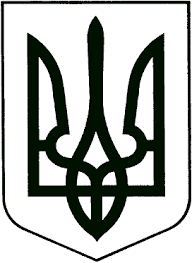 УКРАЇНАЖИТОМИРСЬКА ОБЛАСТЬНОВОГРАД-ВОЛИНСЬКА МІСЬКА РАДАМІСЬКИЙ ГОЛОВАРОЗПОРЯДЖЕННЯ    від 14.01.2019р. № 11-щвПро надання відпусток   Ящук І.К.     Керуючись пунктами 7,13,19,20 частини четвертої статті 42 Закону України „Про місцеве самоврядування в Україні“, законами України „Про службу в органах місцевого самоврядування“, „Про відпустки“, статтями 74, 76, 79 Кодексу законів про працю України, враховуючи розпорядження міського голови від 21.09.2018 № 353(к) „Про розподіл обов’язків між міським головою, секретарем міської ради, першим заступником міського голови, заступниками міського голови, заступником міського голови-начальником фінансового управління міської ради та керуючим справами виконавчого комітету міської ради“:     1. Надати Ящук Ірині Климівні, заступнику міського голови - начальнику фінансового управління міської ради: 1.1. Невикористану частину щорічної додаткової оплачуваної відпустки за стаж служби в органах місцевого самоврядування тривалістю 4 календарні дні з 14.01.2019 по 17.01.2019 (стаж служби в органах місцевого самоврядування станом на 04.11.2016 - понад 21 рік).  1.2. Невикористану частину щорічної додаткової відпустки за стаж служби в органах місцевого самоврядування тривалістю 6 календарних днів з 15.01.2019 по 23.01.2019 (стаж служби в органах місцевого самоврядування станом на 04.11.2017 - понад 22 роки). До роботи приступити 24.01.2019.                                                                Підстава: заява Ящук І.К. від 11.01.2019.     2. Покласти тимчасове виконання обов’язків заступника міського голови-начальника фінансового управління міської ради на період відпустки       Ящук І.К. в частині питань організації роботи фінансового управління на заступника начальника фінансового управління міської ради Іваненко Валентину Володимирівну.     3. Фінансовому управлінню міської ради провести необхідні розрахунки та виплати у зв’язку з відпустками Ящук І.К.       4. Контроль за виконанням цього розпорядження залишаю за собою.    Міський голова                     підпис існує                                В.Л.ВесельськийЗ розпорядженням ознайомлена___________„_______“____________2019р.